Evenementen Commissie WinkelATB kaaitjestocht, kinderkermis, koningsdag, luilakken, paaseieren zoeken, zestallenvoetbal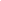 Geachte contactpersoon en/of coach,Hierbij het schema van de speeldagen 2024.Opnieuw: we hebben na overleg, ook met de teams, en gezien het enthousiasme op deze avond besloten om dit jaar aan de Vrijdag als speeldag vast te houden. Naast Ma- & Woensdag.Ook dit jaar het verzoek geen geplande wedstrijden te verzetten, uitzonderingen in overleg met de organisatie. Wij vragen jullie om het onderstaande schema de speeldata te markeren waarop jullie niet kunnen spelen. Bij twijfel liever wel markeren. 
Of geef in het open invulveld jullie wensen aan waar wij, zover mogelijk, rekening mee kunnen houden bij de programma-indeling! Deze lijst samen met het inschrijfformulier 2024 inleveren.Speeldagen (onder voorbehoud)Maandag				Woensdag				Vrijdag					01-05-2024				03-05-202406-05-2024			08-05-2024				10-05-2024 (Hemelvaartweekend)13-05-2024			15-05-2024				17-05-2024 (Pinksterweekend)20-05-2024 (2e pinksterdag)	22-05-2024				24-05-202427-05-2024			29-05-2024				31-05-202403-06-2024			05-06-2024				07-06-202410-06-2024			12-06-2024				14-06-202417-06-2024			19-06-2024				21-06-2024 (EK NL-Elftal)24-06-2024			26-06-2024				28-06-2024	01-07-2024			03-07-2024 (Triathlon Niedorp)	05-07-202408-07-2024			10-07-2024				12-07-2024 (inhaaldag/Badpop)15-07-2024			17-07-2024				19-07-2024Open opmerking veld:……………………………………………………………………………………
(Voorbeelden: “liefst op maandag”, “niet op een vrijdag”, “niet meer eind juli”, “i.v.m. voetbal vanaf eind mei”, etc.)FinalewedstrijdenAlle finalewedstrijden (1e, 2e, 3e en 4e plaats) worden op de finaledag ZO 11-08 gespeeld. 
Samen met de ECW willen we dit jaar, dit weer op twee velden organiseren met Kermis Winkel.De lijst met data en het inschrijfformulier uiterlijk 31-03-2024 inleveren:Online: https://www.zestallencompetitie.nl/aanmelden/Mail: robbieschouten@hotmail.com Post: Dorpsstraat 26, 1731 RG in Winkel Vragen of overleg? Contact via mail of app 06-12235243. Wij denken graag mee 😊Nogmaals: Alleen als de twee volledig ingevulde formulieren zijn ingeleverd ben je ingedeeld.Daarna ontvangt je team de nota voor het inschrijfgeld en deze dient voor aanvang van de competitie te zijn voldaan.